PEMERINTAH PROVINSI DAERAH KHUSUS IBUKOTA JAKARTA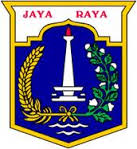 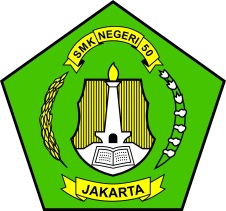 DINAS PENDIDIKANSEKOLAH MENENGAH KEJURUAN ( SMK ) NEGERI 50 JAKARTAKELOMPOK : BISNIS DAN MANAJEMENJalan Cipinang Muara I Jtinegara Jakarta Timur 13420 Tlp/Fax : 021 8194466Website : www.smk50jkt.sch.id – Email : smk_limapuluh@yahoo.comSOAL PENILAIAN TENGAH SEMESTER (PTS) GENAPTAHUN PELAJARAN 2019 / 2020Mata Pelajaran	: Administrasi TransaksiKelas		: XI PMProgram Jurusan	: PemasaranTanggal		: ………………Waktu		: 60 menitGuru Mata Pelajaran	: Drs.Gunawan TS.	Berilah tanda silang (X) pada salah satu opsi jawaban yang kamu anggap benar.Jenis sumber daya alam yang bisa diperbaharui terdapat dalam lapangan usaha :Perdagangan			d. IndustriJasa				e. AgrarisExtractiveLapangan usahanya menyediakan fasilitas dan mengerjakan sesuatu bagi pelanggan ;Perdagangan			d. IndustriJasa				e. AgrarisExtractivePerusahaan ini didirikan oleh 2 orang atau lebih dengan naman bersama :Firma				d. CVPT					e. PerseoranganKoperasiBentuk hukum kegiatan usaha ini didirikan untuk menarik modal yang besar  masyarakat Firma				d. CVPT					e. PerseoranganKoperasiPermohonan pengurangan utang pembeli karena barang telah diretur /dikembalikan :Kwitansi				d. MemoNota debit				e. Nota kreditFakturBukti transaksi penjualan kredit :Kwitansi				d. MemoNota debit				e. Nota kreditFakturBukti transaksi penjualan tunaiKwitansi				d. NotaNota debit				e. Nota kreditFakturSurat perintah memindah bukukan antar rekening :Deposito				d. ChequeGiro				e. WeselRekening koranPembayaran listrik untuk keperluan perusahaan termasuk :Transaksi  ekstern			d. Transaksi internTransaksi rutin			e. Transaksi bulananTransaksi non komersialBukti transaksi yang diperlukan untuk keperluan intern perusahaan :Kwitansi				d. MemoNota debit				e. Nota kreditFakturTukang nasi goreng jika di kategorikan dalam lapangan usaha termasuk :Perdagangan			d. IndustriJasa				e. AgrarisExtractivePerusahaan konveksi pakaian dikategorikan lapangan usaha :Perdagangan			d. IndustriJasa				e. AgrarisExtractivePara pemodalnya ada yang bertanggung jawab secara terbatas maupun tidak terbatas :Firma				d. CVPT					e. PerseoranganKoperasiDalam bahasa Belanda administratie berarti....Tata usaha				d. Kegiatan kantorMelayani , membantu		e. Kegiatan tulis menulisTata  bukuRuang lingkup kegiatan administrasi adalah ;;;;Tulis menulis dan mengarsipkan berkasPenggolongan ,pemisahan dan pengiriman berkasMemeriksa , mengedit berkasMenghimpun, mencatat, mengolah, menggolongkan, mengirim dam menyimpan berkasPerencanaan, pengorganisasian, pelaksanaan, dan pengendalianKegiatan untuk mencatat perubahan posisi keuangan dalam sebuah perusahaan :Administrasi			d. AkuntansiTransaksi				e. Transaksi penjualanAdministrasi transaksiTransaksi yang berhubungan dengan operasional perusahaan :Jual beli				d. Transaksi modalTransaksi internal			e.  Trasnsaksi usahaTransaksi eksternalSurat perintah kepada bank untuk membayar sejumlah uang kepada si pembawa surat....Deposito				d. ChequeGiro				e. WeselRekening koranBerikut ini yang tidak termasuk transaksi penerimaan uang tunai / kas.....Penjualan tunai			d. Penerimaan sewa tokoPenerimaan bunga bank		e. Penerimaan pembayaran piutangPenerimaan penjualan atkBarang dibayar setelah barang tersebut berhasil dijual oleh perusahaan ;Penjualan kredit			d. KonsinyasiPenjualan berjangka		e.  RembursSistem ijonManfaat adanya administrasi yang baik.....Sebagai sarana promosi perusahaanMenambah beban kerja karyawanMemperpanjang proses pelayananMempermudah pemeriksaan pajakMempermudah dalam pemeberian layanan purna jual ke pelangganKesediaan penjual untuk mengurangi piutang kepada pembeli karena barang telah diretur:Kwitansi				d. MemoNota debit				e. Nota kreditFakturMesin kasir modern berupa komputer yang dilengkapi scanner :Cash register			d. P O SE D C				e. BarcodeLabellingJika Firma ABC dengan modal : A 2/8,    B 5/10   dan C Rp. 15.000.000,- maka total modal Firma ABC.....Rp. 55.000.000,-			d. Rp. 60.000.000,-Rp. 57.500.000,-			e. Rp. 65.000.000,-Rp. 50.000.000,-Selama setahun koperasi memperoleh laba Rp. 15.000.000,- dengan alokasi jasa modal 20%,Jika total simpanan saya Rp. 400.000,- dan total modal koperasi Rp. 40.000.000,-Berapakah SHU yang saya terima ?Rp. 30.000,-				d. Rp. 40.000,-Rp. 50.000,-				e. Rp. 60.000,-Rp. 70.000,-Nota kredit dibuat oleh....Pembeli				d. PenjualPembeli dan penjual		e. SuplierAgen/ perantaraNota debit dibuat oleh.....Pembeli				d. PenjualPembeli dan penjual		e. SuplierAgen/ perantaraPembayaran dilakukan setelah barang diterima pembeli....Cash on delivery			d. Cash and carryCash on home			e.  PaypalPembayaran berjangkaPembayaran tagihan kartu kredit biasanya paling lama....10 bln				d. 11 bln6   bln				e.  9   bln12 blnKartu yang  berfungsi mengurangi jumlah tabungan kita di bankKartu debit				d. Kartu kreditVhoucer				e. E toll cardKartu member gerai tertentuSOAL ESSAYJawablah pernyataan-pernyataan berikut ini dengan singkat dan tepat !Sebutkan pihak-pihak  dari intern perusahaan yang terkait  saat penjualan kredit.Jelaskan perbedaan pengertian dari : E mail, E commerce dan E money.Dalam menilai kelayakan debitur untuk menerima kredit , dikenal  istilah syarat 5C, jelaskan !Jelaskan prosedur pengoperasian mesin kasir portable online.!Jelaskan cara melayani penjualan tunai dengan mesin kasir POS Mohon jawaban kirim ke email gtsubekti@gmail.com